Stoughton South Elementary School 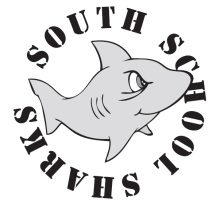 PTO AgendaJanuary 3, 2024Welcome, THANK YOUS &  IntroductionsApproval of December meeting minutes   Motion for approval. ApprovedUpcoming at the South 1.3 PTO Meeting1.4 PTO President’s Meeting with Superintendent  If there are any concerns you want brought to the superintendent, feel free to let Allison know1.5 Popcorn Friday  This is the first popcorn Friday of 2024! Remember the fee is just one time/yr. There is still time to send in money for Popcorn Fridays if you have not yet done so.1.11 Winter School Store*  Volunteers needed, some parents at the meeting volunteered. If anyone else is interested/ able to help please reach out to Allison. 1.15 NO School, MLK Jr.1.17 School Council Meeting, Open to the Public1.18 Early Release1.29 National Puzzle Day * Volunteers needed!1.29 South Community Red Sox Tickets Need to decide on a date and secure these soon2.2 Popcorn Friday2.7 PTO Meeting   7pmOld Business PP TY Notes*  Still have another two dozen left, if anyone wants to help with these TY notes2/18 P Bruins Game, Tickets Still Available for  South Community Providence Bruins Game. Free Hat with your ticket purchase. You can still buy tickets up to 30mins prior to the start of the gameTeacher Birthday Calendar, Status Update   Someone asked if this calendar/spreadsheet can be shared with parents so everyone can see? – this was sent via classroom reps in December and can be re-sent.Anniversaries Milestones   Date TBD for a Shark Assembly to honor these teachers.  (Mrs Russell & Mrs Johnson)Glass Plaques, Order Status UpdateHoliday Breakfast, Recap  The teacher holiday breakfast was a great turnout! Thank You to everyone who brought something in, made signs and volunteered your time! Much appreciated! This year we had the perfect amount of everything. Was missing sugar and cream for coffee. Lori, Abby & JenneyNew Business Stoughton Public Library Museum Pass ProgramNational Puzzle Day - Needs?  Mr. Dore to maybe order some things from Amazon but otherwise in good shape. Volunteers needed…about 5 volunteers  per session.  9a-11a (about 45 min per session)Balloon Fairy for TAW & K/5Th Grade Moving On  Need to book the balloon fairy as it is booking up fast. Date for K moving up ceremony & 5th grade moving on ceremony is still unclear. For TAW (May 6-10th) Balloons to be set up Sunday so teachers will see it walking into school on Monday.  (Melissa Lynch, Bri Gurney)?Budget Notes, Profit & Loss as of 12/31/23Teacher Grant, ReCapPopcorn Friday, ReCapTextile Bin, ReCap  Weight based. Ok to even put sofa cushions in this bin. All textiles!Sharking, Fall Season ReCapWalmart Sparks, Status UpdatePto Volunteer, Budget Line Item, Idea Proposed   was mutually agreed ok to set aside $1000 to have for coffee/bagels/goodies for parents while they are volunteering. Some parents volunteer for full event and are at the school all day. Nice gesture to show appreciation for volunteers. Start with $1000T-Shirts & Goodies Still have some Pumpkin Patch PTO volunteer shirts leftover from 2023, can use for the next PP. Website, Status of Updates   Sponsor Links from DonorGet Personal with your PTOJanuary Newsletter Coming soon! Let Melanie D know if you want to be added to mailing listSchool Front SignSolar Lights & New Letters, Order Status  Look into cost of new letters and solar lights.  Even though we will be in a new school in a few years, still need to make the sign a bit nicer/updated for the next few years as it is in bad shape. Scholastic Book Fair, ReCap    $250 more this yr compared to last year. $6700 in Sales.   $1200 cash profitNEXT BOOK FAIR is scheduled for Feb 26- March 1.  There was question whether to keep this or cancel, decided to keep … Any concerns about the book fair/dates, reach out to Tiffany.The PTO had money for the last book fair to ensure every student went home with something from the book fair…that money is gone. Will not be able to offer that this time BUT the school has plenty of books available that students will be able to choose one. Ongoing Fundraiser Reminders:Sharking (Will resume in the Spring) Sara Levine, Bri Gurney & Nicole ThompsonTextile Bin (Paid by weight!)  Staples CONNECTMrs. Shute & Ms. Guay, Please Remind StaffWalmart SPARKSAmazon Classroom Wish ListsAlways Accepting (Pinned on FB), Forward to Allison ReddingtonPot of Gold Challenge New Medallions, Order Status  New Medallions Still need to be orderedWinter School Store  Will likely move this to the GymBeth LetterioFall SpiritWear, Status Update  All spirit wear has now been distributed. If your order required a refund/reimbursement, you should have received it by nowUnfulfilled Ordered, Reimbursements ConfirmedCorrected Orders, Deliveries ConfirmedFun RunStaff Fun Run T-shirt, Order Update    Fun Run Kick Off 3/22Sponsorship Solicitation Begins (2/1/24)*Student T-Shirt Forms, Coming home soonGreen (K), Blue (1), Red (2), Gold (3), Orange (4), Gray (5), Black (Staff)In-House EnrichmentGarden BoxMs. Gabriels Membership UpdatesSignage, Update   Signs have been ordered, should be ready in a couple weeksCamp Maplewood 2024   Very excited for this. Kids love it! Time will likely be 9-1:30. The school gets sent in two groups.  Will do Something special for 5th gradersJune 11th (rain date: 6/12)US News & World Report: Top Elementary Schools   Awesome reminder of all the amazing and hard work happening at the South School!!Plaque & Banner, Ordered  Plaque in the office, banner in the hallwayAdditional Celebratory Measures Now or TAW?OtherNext Parent Teacher Conferences will be March 7th Kids are sometimes uncertain if parents had sent in venmo for school store/book fair. Would be helpful if parent can send in a note if they did. This is confusing for parents volunteering at these events. Maybe Classroom reps can add in an email a reminder about this. 2026 will be 300 years for Stoughton!  (incorporated in 1726)The town is currently in the planning phase and wants to involve the schools in their events/celebrations. Sharks and Minnows happening on early release days.   Social Emotional Learning. Voted to add budget for this.   Need funding source for the activities. Lot of research in the benefits of gratitude. Trying to move away from ipads, devices for indoor recess. Would like to use more board games, etc. Kids to learn to problem solve. Gratitude Jars. Need $500 to get going. Mr. Dore to use the principal fund for this?*Volunteer(s) Needed>> Next Meeting - February 7, 2024 <<Allison Reddington - President & Kasey DiBiasio - VPJola Tuck – TreasurerMelanie DiBiasio – SecretaryAbby Eustis & Jenney Ivaldi – Fundraising Nancy Nunez – Cultural Enrichment Tiffany White – Membership Mr. Dore, Mrs. Shute & Ms. Guay - South School Updates